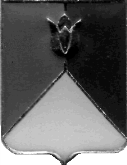           РОССИЙСКАЯ ФЕДЕРАЦИЯАДМИНИСТРАЦИЯ КУНАШАКСКОГО МУНИЦИПАЛЬНОГО РАЙОНА ЧЕЛЯБИНСКОЙ ОБЛАСТИПОСТАНОВЛЕНИЕС целью выявления и учета мнения жителей Кунашакского муниципального района, соблюдения прав и законных интересов граждан на благоприятные условия жизнедеятельности, в соответствии с Федеральным законом от 06.10.2003 № 131- ФЗ «Об общих принципах организации местного самоуправления в Российской Федерации», руководствуясь Федеральным законом от 23.11.1995 № 174-ФЗ «Об экологической экспертизе», Приказом Министерства природных ресурсов и экологии РФ от 01.12.2020г № 999 «Об утверждении требований к материалам оценки воздействия на окружающую среду»ПОСТАНОВЛЯЮ:1.Назначить и провести общественные обсуждения в форме опроса по материалам оценки воздействия объекта капитального строительства на окружающую среду, разработанных для объекта «Реконструкции автомобильной дороги  д.Большое  Иркабаево-а/д Дружный- Большая Тюлякова с мостом через р.Караболка Кунашакского района Челябинской области.         2.Назначить дату проведения общественных обсуждений (форме опроса) с 29.11.2022 г. по 09.12.2022 г.        3.Создать рабочую группу по проведению общественных обсуждений (форме опроса) согласно приложению.      4.Определить место для приема замечаний и предложений по проектным материалам до 09.12.2022 г. по адресу:  456730, Челябинская область, с. Кунашак, ул. Ленина, д. 103, Управление экологии Кунашакского муниципального района  тел: 8 (35148) 2-81-19, e-mail: eco_controlkun@mail.ru      5.Начальнику  отдела информационных технологий Ватутину В.Р. опубликовать настоящее постановление на официальном сайте Кунашакского муниципального района.      6.Контроль за исполнением настоящего постановления возложить на заместителя Главы муниципального района  по ЖКХ, строительству и инженерной инфраструктуре - руководителя Управления по ЖКХ, строительству и энергообеспечению Мухарамова Р.Я.                            7. Настоящее постановление вступает в силу со дня его подписания.Исполняющий обязанностиГлавы  района						    		  А.Т. НажметдиноваРассылка:Отдел делопроизводства – 1 экз.Управление ЖКХ  – 1 экз.Правовое Управление – 1экз.Управление экологии – 1 экз.Урукульское с/п -1экз.Итого: 5 экз.Подготовил: Начальник Управления экологииО.Р.Абдрахманова 83514828119ПРИЛОЖЕНИЕ 
к постановлению Администрации Кунашакского муниципального района от ________ 2022 г.  № _______СОСТАВрабочей группы по проведению общественных обсуждений (форме опроса) по материалам оценки воздействия объекта капитального строительства на окружающую среду, разработанных для объекта «Реконструкции автомобильной дороги  д.Большое  Иркабаево-а/д Дружный- Большая Тюлякова с мостом через р.Караболка Кунашакского района Челябинской области.от 25.11.2022г  № 1716О проведении общественных обсуждений (в форме опроса) предварительных материалов оценки воздействия объекта капитального строительства на окружающую среду, разработанных для объекта «Реконструкции автомобильной дороги д.Большое Иркабаево -а/д Дружный- Большая Тюлякова с мостом через р.Караболка Кунашакского района Челябинской области»СОГЛАСОВАНО:Исполняющий обязанности Заместителя Главы муниципального района по ЖКХ, строительству и инженерной инфраструктуре – руководитель Управления по ЖКХ, строительству и энергообеспечениюНачальник правового Управления администрации районаЭ.А.ВакиловаВ.Р.ХусаиновМухарамов Р.Я.Сафина М.Р.-Заместитель Главы муниципального района  по ЖКХ, строительству и инженерной инфраструктуре - руководителя Управления по ЖКХ, строительству и энергообеспечению Мухарамова Р.Я.                       руководитель рабочей группы-Начальник проектно-сметного отдела Управления по ЖКХ, строительству и энергообеспечению заместитель руководителя рабочей группы Члены рабочей группы:Гарипова С.П.-Ведущий специалист Управления экологии администрации Кунашакского муниципального района, секретарьАбдрахманова О.Р-Начальник Управления экологии администрации Кунашакского муниципального районаХусаинов В.Р.-Начальник правового Управления администрации Кунашакского муниципального районаЗакиров Ф.Ф.-Глава администрации Урукульского сельского поселения (по согласованию)Гаврилюк В.В-Директор ООО СКБ «ФОРУМ»Абдрафигина О.П-Старший инженер проектно- сметного отдела Управления по ЖКХ, строительству и энергообеспечению